ADMINISTRACIÓN 2018-2019PRESIDENTA DE AYUNTAMIENTO: GUADALUPE SANDOVAL FARIASPRESIDENTE DEL DIF: RAMON DEL TORO SANDOVAL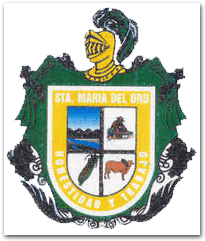 DIRECTORA: JENNI FER OCHOA CHAVEZDIRECTORA: JENNI FER OCHOA CHAVEZTITULAR DE LA UNIDAD DE TROSCAR RODRIGUEZ ADMINISTRACIÓN 2018-2019PRESIDENTA DE AYUNTAMIENTO: GUADALUPE SANDOVAL FARIASPRESIDENTE DEL DIF: RAMON DEL TORO SANDOVALDIRECTORA: JENNI FER OCHOA CHAVEZDIRECTORA: JENNI FER OCHOA CHAVEZTITULAR DE LA UNIDAD DE TROSCAR RODRIGUEZ ADMINISTRACIÓN 2018-2019PRESIDENTA DE AYUNTAMIENTO: GUADALUPE SANDOVAL FARIASPRESIDENTE DEL DIF: RAMON DEL TORO SANDOVALDIRECTORA: JENNI FER OCHOA CHAVEZDIRECTORA: JENNI FER OCHOA CHAVEZTITULAR DE LA UNIDAD DE TROSCAR RODRIGUEZ ADMINISTRACIÓN 2018-2019PRESIDENTA DE AYUNTAMIENTO: GUADALUPE SANDOVAL FARIASPRESIDENTE DEL DIF: RAMON DEL TORO SANDOVALDIRECTORA: JENNI FER OCHOA CHAVEZDIRECTORA: JENNI FER OCHOA CHAVEZTITULAR DE LA UNIDAD DE TROSCAR RODRIGUEZ ADMINISTRACIÓN 2018-2019PRESIDENTA DE AYUNTAMIENTO: GUADALUPE SANDOVAL FARIASPRESIDENTE DEL DIF: RAMON DEL TORO SANDOVALDIRECTORA: JENNI FER OCHOA CHAVEZDIRECTORA: JENNI FER OCHOA CHAVEZTITULAR DE LA UNIDAD DE TROSCAR RODRIGUEZ ARTÍCULO 8, FRACCIÓN V, INCISO S).GASTO DE VIAJES OFICIALES,  MES FEBRERO 2020ARTÍCULO 8, FRACCIÓN V, INCISO S).GASTO DE VIAJES OFICIALES,  MES FEBRERO 2020ARTÍCULO 8, FRACCIÓN V, INCISO S).GASTO DE VIAJES OFICIALES,  MES FEBRERO 2020ARTÍCULO 8, FRACCIÓN V, INCISO S).GASTO DE VIAJES OFICIALES,  MES FEBRERO 2020ARTÍCULO 8, FRACCIÓN V, INCISO S).GASTO DE VIAJES OFICIALES,  MES FEBRERO 2020“LUGAR”VIATICOS“SU COSTO”VIAJES OFICIALES“LUGAR”NOMBRE DEL RESPONSABLE“QUIEN VIAJA”ITINERARIO Y AGENDARESULTADOS$1,483GUADALAJARA07-02-20CHOFER GABRIEL GONZALEZ GONZALEZ, Y PROMOTORA DE TRABAJO SOCIALY DIRECTORAALREDEDOR DE 13 HORASVIAJE A LLEVAR CONVENIOS DE INAPAM Y DOCUMENTOS DE DESARROLLO COMUNITARIO.$980SAHUAYO17-02-2020CHOFER Y PROMOTORA DE TRABAJO SOCIALALREDEDOR DE 9 HORASVIAJE A COMPRAR MEDICAMENTO PARA PERSONAS DE BAJOS RECURSOS.$1,115GUADALAJARA20-02-2020CHOFER GABRIEL GONZALEZ GONZALEZ,  PROMOTORA DE TRABAJO SOCIAL  Y DIRECTORAALREDEDOR DE 12 HORASVIAJE A DIF JALISCO A RECOGER DOCUMENTOS DE PROYECTO 13 Y ENTREGA DE OFICIOS A DIRECCION GENERAL.$850MAZAMITLA21-02-20CHOFER GABRIEL GONZALEZ GONZALEZ ALREDEDOR DE 5  HORASVIAJE A RECOGER LA PSICOLOGA PARA QUE DE CONSULTAS EN EL MUNICIPIO Y REGRESARLA. $1,893GUADALAJARA26-02-2020PRESIDENTE DEL SISTEMA DIF MUNICIPAL, DIRECTORA Y PROMOTORA DE RED JUVENILALREDEDOR DE 13 HORASVIAJE A REUNION PARA REEQUIPAMIENTO DE COMEDOR ASISTENCIAL Y ENTREGA DE DOCUMENTACION DEL PROGRAMA BECAS PREVERP$1,162SAHUAYO27-02-2020CHOFER Y DOS BENEFICIARIOS ENFERMOSALREDEDOR DE 10 HORASVIAJE A LLEVAR A PERSONAS AL DOCTOR$1,350LOCALIDADES EJIDALES28-02-2020CHOFER, PROMOTORA DE ALIMENTARIA Y PROMOTORA DE RED JUVENILALREDEDOR DE 12 HORASVIAJE A LLEVAR LOS DESAYUNOS ESCOLARES A LOS PLANTELES EDUCATIVOS.